Vul deze zelfevaluatie in en post deze op weebly. De lay-out van dit document is voor een deel gebaseerd op het globaal stageverslag BaSO. Met de drie collega’s hebben we een aantal specifieke gedragsindicatoren voor aardrijkskunde opgenomen.  Maak gebruik van de zelfevaluatie vakdidactiek aardrijkskunde van vorig academiejaar en de taken in het groeiboek van dit academiejaar. In de verantwoording verwijs je naar bewijslast zoals opgenomen in weebly en leg je uit hoe je verdere groei in de toekomst wil realiseren. Legende leerlijnNiets = Geen specifieke verwachting in het betreffende studiejaar. = De student doet aanzet (poging) om in deze competentie te groeien (eventueel nog met begeleiding). = De student beantwoordt in behoorlijke mate aan de verwachting. = De student beheerst deze deelcompetentie.Legende zelfevaluatieAandachtspunt = Ik bereik nog niet het niveau dat van mij verwacht wordt in dit jaar van de opleiding (zie leerlijn).Voldoende = Ik bereik het niveau dat van mij verwacht wordt in dit jaar van de opleiding (zie leerlijn).Goed = Ik bereik een niveau hoger dan van mij verwacht wordt in dit jaar van de opleiding (zie leerlijn).Katholieke Hogeschool Leuven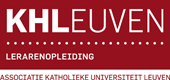 Departement LerarenopleidingCampus Heverleetel. (016)37 56 00  fax (016)37 56 99Bachelor Secundair OnderwijsEvaluatie a.d.h.v. de leerlijn Vakdidactiek AardrijkskundeBachelor Secundair OnderwijsEvaluatie a.d.h.v. de leerlijn Vakdidactiek AardrijkskundeBachelor Secundair OnderwijsEvaluatie a.d.h.v. de leerlijn Vakdidactiek AardrijkskundeBachelor Secundair OnderwijsEvaluatie a.d.h.v. de leerlijn Vakdidactiek AardrijkskundeBachelor Secundair OnderwijsEvaluatie a.d.h.v. de leerlijn Vakdidactiek AardrijkskundeBachelor Secundair OnderwijsEvaluatie a.d.h.v. de leerlijn Vakdidactiek AardrijkskundeBachelor Secundair OnderwijsEvaluatie a.d.h.v. de leerlijn Vakdidactiek AardrijkskundeKatholieke Hogeschool LeuvenDepartement LerarenopleidingCampus Heverleetel. (016)37 56 00  fax (016)37 56 99Naam:Mathieu Desmet	Katholieke Hogeschool LeuvenDepartement LerarenopleidingCampus Heverleetel. (016)37 56 00  fax (016)37 56 99Lector: H. VerstappenDatum:25/01/2017GLOBALE INDRUK (voorbehouden VOOR LECTOR)AA = Uitmuntend De student onderscheidt zich sterk. Hij functioneert op het niveau van de ‘expert’.A  = Zeer goed De student onderscheidt zich. Hij kan de (deel)vaardigheid/ competentie toepassen in verschillende contexten en op verschillende momenten.B  = Goed De student beheerst het vooropgestelde criterium. Hij kan de (deel)vaardigheid/ competentie toepassen maar nog niet in alle contexten en op alle momenten.C  = Voldoende De student behaalt het vooropgestelde criterium net.D  = Onvoldoende De student onderneemt actie om te verbeteren maar behaalt het vooropgestelde criterium niet.E  = Sterk onvoldoende De student behaalt het vooropgestelde criterium niet en onderneemt geen actie om er in te verbeteren.Professionele grondhoudingenVerantwoordingcodeBezielingBezielingBezieling  Zin hebben in en de zin ervaren van ‘leraar zijn’De zin in het ‘leraar zijn’ is er nog steeds en is nog niets veranderd. Ik doe dit vak graag en kijk uit naar de toekomst die het voor me zal brengen. Ik zie mezelf echt voor de klas staan en geniet van de stagemomenten die we nu reeds hebben. Ik beschouw deze job ook als zeer nuttig omdat ik de volgende generaties moet klaarstomen voor de steeds veranderende maatschappij van de toekomst. ARelationele gerichtheidRelationele gerichtheidRelationele gerichtheid   In contacten met anderen kenmerken van echtheid aanvaarding, empathie en respect tonen.Gezien het feit dat ik de zin van het ‘leraar zijn’ sterk ervaar, ben ik ervan overtuigd dat ik echtheid en empathie uitstraal. Daarnaast is respect hebben in het contact met anderen een must in deze job (en opleiding). BVerantwoordelijkheidszin en engagementVerantwoordelijkheidszin en engagementVerantwoordelijkheidszin en engagement   Zich verantwoordelijk voelen voor zichzelf, zijn leerlingen en de school als geheel. Het engagement aangaan om de eigen ontwikkeling, die van de leerlingen en die van de school te bevorderenWat ik steeds meer begin te merken is dat ik me sterk verantwoordelijk voel voor de leerlingen. Hun belangen zijn ook mijn belangen. Als leerkracht zijnde beschouw ik de rol van opvoeder als een van de belangrijkste binnen het vak. BZin voor samenwerkingZin voor samenwerkingZin voor samenwerking   Bereid zijn om gemeenschappelijk aan eenzelfde taak te werken.Samenwerking is voor mij zeker geen probleem. Ik ben bereid naar de ander te luisteren en hierin tot overeenkomsten te komen om zo tot het best behaalbare resultaat te komen.BLERAAR als begeleider van leer- en ontwikkelingsprocessenLERAAR als begeleider van leer- en ontwikkelingsprocessenLERAAR als begeleider van leer- en ontwikkelingsprocessenLERAAR als begeleider van leer- en ontwikkelingsprocessenLERAAR als begeleider van leer- en ontwikkelingsprocessenLERAAR als begeleider van leer- en ontwikkelingsprocessenLERAAR als begeleider van leer- en ontwikkelingsprocessenLERAAR als begeleider van leer- en ontwikkelingsprocessenLERAAR als begeleider van leer- en ontwikkelingsprocessenLERAAR als begeleider van leer- en ontwikkelingsprocessenLERAAR als begeleider van leer- en ontwikkelingsprocessenLERAAR als begeleider van leer- en ontwikkelingsprocessenLERAAR als begeleider van leer- en ontwikkelingsprocessenLERAAR als begeleider van leer- en ontwikkelingsprocessenLERAAR als begeleider van leer- en ontwikkelingsprocessenLERAAR als begeleider van leer- en ontwikkelingsprocessenLeerlijnLeerlijnLeerlijnLeerlijnLeerlijnLeerlijnZelfevaluatieZelfevaluatieZelfevaluatieZelfevaluatieZelfevaluatieZelfevaluatieVerantwoordingVerantwoordingCode1e jaar1e jaar2e jaar2e jaar3e jaar3e jaarAandachtspuntAandachtspuntVoldoendeVoldoendegoedgoedInspelen op de beginsituatie van individuele leerlingen en van de groepInspelen op de beginsituatie van individuele leerlingen en van de groepInspelen op de beginsituatie van individuele leerlingen en van de groepInspelen op de beginsituatie van individuele leerlingen en van de groepInspelen op de beginsituatie van individuele leerlingen en van de groepInspelen op de beginsituatie van individuele leerlingen en van de groepInspelen op de beginsituatie van individuele leerlingen en van de groepInspelen op de beginsituatie van individuele leerlingen en van de groepInspelen op de beginsituatie van individuele leerlingen en van de groepInspelen op de beginsituatie van individuele leerlingen en van de groepInspelen op de beginsituatie van individuele leerlingen en van de groepInspelen op de beginsituatie van individuele leerlingen en van de groepInspelen op de beginsituatie van individuele leerlingen en van de groepInspelen op de beginsituatie van individuele leerlingen en van de groepInspelen op de beginsituatie van individuele leerlingen en van de groepInspelen op de beginsituatie van individuele leerlingen en van de groepHoudt rekening met de verschillende factoren die deel uitmaken van de beginsituatie van leerlingen (intelligentie, motivatie, belevingswereld, gender, leerstijl, …).XXDe beginsituatie van de leerlingen ga ik minder en minder na. Mijn focus ligt nu meer op het uitwerken van onderwijsleer- processen. Desondanks heb ik het gevoel dat ik minder kan inspelen op de specifieke leerbehoeften van de leerlingen. Ik acht het belangrijk deze rubriek terug op te nemen in de toekomst opdat ik deze verschillende rubrieken goed kan combineren en op elkaar afstellen. De beginsituatie van de leerlingen ga ik minder en minder na. Mijn focus ligt nu meer op het uitwerken van onderwijsleer- processen. Desondanks heb ik het gevoel dat ik minder kan inspelen op de specifieke leerbehoeften van de leerlingen. Ik acht het belangrijk deze rubriek terug op te nemen in de toekomst opdat ik deze verschillende rubrieken goed kan combineren en op elkaar afstellen. BObserveert, beschrijft en bevraagt de beginsituatie grondig.xxDe beginsituatie van de leerlingen ga ik minder en minder na. Mijn focus ligt nu meer op het uitwerken van onderwijsleer- processen. Desondanks heb ik het gevoel dat ik minder kan inspelen op de specifieke leerbehoeften van de leerlingen. Ik acht het belangrijk deze rubriek terug op te nemen in de toekomst opdat ik deze verschillende rubrieken goed kan combineren en op elkaar afstellen. De beginsituatie van de leerlingen ga ik minder en minder na. Mijn focus ligt nu meer op het uitwerken van onderwijsleer- processen. Desondanks heb ik het gevoel dat ik minder kan inspelen op de specifieke leerbehoeften van de leerlingen. Ik acht het belangrijk deze rubriek terug op te nemen in de toekomst opdat ik deze verschillende rubrieken goed kan combineren en op elkaar afstellen. BDoelgericht werkenDoelgericht werkenDoelgericht werkenDoelgericht werkenDoelgericht werkenDoelgericht werkenDoelgericht werkenDoelgericht werkenDoelgericht werkenDoelgericht werkenDoelgericht werkenDoelgericht werkenDoelgericht werkenDoelgericht werkenDoelgericht werkenDoelgericht werkenZorgt voor operationalisering van zichtbare en dieper liggende doelen, passend bij de eindtermen, ontwikkelingsdoelen, leerplan, schoolwerkplan en pedagogisch project.xxHet gebruik en correct afstemmen van de doel- stellingen lukt me steeds beter. Ik heb tijdens de afgelopen stageperiode de doelstellingen flexibel kunnen gebruiken en toepassen binnen de opgestelde onderwijsleer- processen. De doelen die ik wil bereiken met de leerlingen zijn voor mij heel helder. Het is/was vooral kwestie om deze doelen goed af te stemmen op het volledige lesgebeuren. Naar de toekomst toe zie ik nog werkpunten binnen de eerste kader waarbij het belangrijk wordt om specifieke doelstellingen te selecteren o.b.v. het schoolwerkplan en het pedagogisch project. Op deze manier krijgen de doelstellingen die ik als leerkracht voor ogen heb een duidelijke omkadering binnen de visie die de school nastreeft.Het gebruik en correct afstemmen van de doel- stellingen lukt me steeds beter. Ik heb tijdens de afgelopen stageperiode de doelstellingen flexibel kunnen gebruiken en toepassen binnen de opgestelde onderwijsleer- processen. De doelen die ik wil bereiken met de leerlingen zijn voor mij heel helder. Het is/was vooral kwestie om deze doelen goed af te stemmen op het volledige lesgebeuren. Naar de toekomst toe zie ik nog werkpunten binnen de eerste kader waarbij het belangrijk wordt om specifieke doelstellingen te selecteren o.b.v. het schoolwerkplan en het pedagogisch project. Op deze manier krijgen de doelstellingen die ik als leerkracht voor ogen heb een duidelijke omkadering binnen de visie die de school nastreeft.BBStemt het lesgebeuren flexibel af op de vooropgestelde doelstellingen.XXHet gebruik en correct afstemmen van de doel- stellingen lukt me steeds beter. Ik heb tijdens de afgelopen stageperiode de doelstellingen flexibel kunnen gebruiken en toepassen binnen de opgestelde onderwijsleer- processen. De doelen die ik wil bereiken met de leerlingen zijn voor mij heel helder. Het is/was vooral kwestie om deze doelen goed af te stemmen op het volledige lesgebeuren. Naar de toekomst toe zie ik nog werkpunten binnen de eerste kader waarbij het belangrijk wordt om specifieke doelstellingen te selecteren o.b.v. het schoolwerkplan en het pedagogisch project. Op deze manier krijgen de doelstellingen die ik als leerkracht voor ogen heb een duidelijke omkadering binnen de visie die de school nastreeft.Het gebruik en correct afstemmen van de doel- stellingen lukt me steeds beter. Ik heb tijdens de afgelopen stageperiode de doelstellingen flexibel kunnen gebruiken en toepassen binnen de opgestelde onderwijsleer- processen. De doelen die ik wil bereiken met de leerlingen zijn voor mij heel helder. Het is/was vooral kwestie om deze doelen goed af te stemmen op het volledige lesgebeuren. Naar de toekomst toe zie ik nog werkpunten binnen de eerste kader waarbij het belangrijk wordt om specifieke doelstellingen te selecteren o.b.v. het schoolwerkplan en het pedagogisch project. Op deze manier krijgen de doelstellingen die ik als leerkracht voor ogen heb een duidelijke omkadering binnen de visie die de school nastreeft.BBHeeft duidelijk voor ogen wat hij/zij met leerlingen wil bereiken.XXHet gebruik en correct afstemmen van de doel- stellingen lukt me steeds beter. Ik heb tijdens de afgelopen stageperiode de doelstellingen flexibel kunnen gebruiken en toepassen binnen de opgestelde onderwijsleer- processen. De doelen die ik wil bereiken met de leerlingen zijn voor mij heel helder. Het is/was vooral kwestie om deze doelen goed af te stemmen op het volledige lesgebeuren. Naar de toekomst toe zie ik nog werkpunten binnen de eerste kader waarbij het belangrijk wordt om specifieke doelstellingen te selecteren o.b.v. het schoolwerkplan en het pedagogisch project. Op deze manier krijgen de doelstellingen die ik als leerkracht voor ogen heb een duidelijke omkadering binnen de visie die de school nastreeft.Het gebruik en correct afstemmen van de doel- stellingen lukt me steeds beter. Ik heb tijdens de afgelopen stageperiode de doelstellingen flexibel kunnen gebruiken en toepassen binnen de opgestelde onderwijsleer- processen. De doelen die ik wil bereiken met de leerlingen zijn voor mij heel helder. Het is/was vooral kwestie om deze doelen goed af te stemmen op het volledige lesgebeuren. Naar de toekomst toe zie ik nog werkpunten binnen de eerste kader waarbij het belangrijk wordt om specifieke doelstellingen te selecteren o.b.v. het schoolwerkplan en het pedagogisch project. Op deze manier krijgen de doelstellingen die ik als leerkracht voor ogen heb een duidelijke omkadering binnen de visie die de school nastreeft.AAKan uitdagende en haalbare leer-/oefenstof selecteren.xxHet gebruik en correct afstemmen van de doel- stellingen lukt me steeds beter. Ik heb tijdens de afgelopen stageperiode de doelstellingen flexibel kunnen gebruiken en toepassen binnen de opgestelde onderwijsleer- processen. De doelen die ik wil bereiken met de leerlingen zijn voor mij heel helder. Het is/was vooral kwestie om deze doelen goed af te stemmen op het volledige lesgebeuren. Naar de toekomst toe zie ik nog werkpunten binnen de eerste kader waarbij het belangrijk wordt om specifieke doelstellingen te selecteren o.b.v. het schoolwerkplan en het pedagogisch project. Op deze manier krijgen de doelstellingen die ik als leerkracht voor ogen heb een duidelijke omkadering binnen de visie die de school nastreeft.Het gebruik en correct afstemmen van de doel- stellingen lukt me steeds beter. Ik heb tijdens de afgelopen stageperiode de doelstellingen flexibel kunnen gebruiken en toepassen binnen de opgestelde onderwijsleer- processen. De doelen die ik wil bereiken met de leerlingen zijn voor mij heel helder. Het is/was vooral kwestie om deze doelen goed af te stemmen op het volledige lesgebeuren. Naar de toekomst toe zie ik nog werkpunten binnen de eerste kader waarbij het belangrijk wordt om specifieke doelstellingen te selecteren o.b.v. het schoolwerkplan en het pedagogisch project. Op deze manier krijgen de doelstellingen die ik als leerkracht voor ogen heb een duidelijke omkadering binnen de visie die de school nastreeft.BBOnderwijsleerprocessen inzetten om doelen te realiserenOnderwijsleerprocessen inzetten om doelen te realiserenOnderwijsleerprocessen inzetten om doelen te realiserenOnderwijsleerprocessen inzetten om doelen te realiserenOnderwijsleerprocessen inzetten om doelen te realiserenOnderwijsleerprocessen inzetten om doelen te realiserenOnderwijsleerprocessen inzetten om doelen te realiserenOnderwijsleerprocessen inzetten om doelen te realiserenOnderwijsleerprocessen inzetten om doelen te realiserenOnderwijsleerprocessen inzetten om doelen te realiserenOnderwijsleerprocessen inzetten om doelen te realiserenOnderwijsleerprocessen inzetten om doelen te realiserenOnderwijsleerprocessen inzetten om doelen te realiserenOnderwijsleerprocessen inzetten om doelen te realiserenOnderwijsleerprocessen inzetten om doelen te realiserenOnderwijsleerprocessen inzetten om doelen te realiserenBouwt via een gerichte vraagstelling de leerinhouden samen met de leerlingen op.XXTijdens de laatste stage en doorheen de lessen actief leren, heb ik het gevoel dat mijn inzichten in het gebruik van werkvormen en leerprocessen in stijgende lijn gaan. Doorheen het tweede jaar had ik hiervan geproefd om me hier dit jaar in te ontplooien. Het gebruik van de actieve werkvormen lukt me steeds beter en beter. Natuurlijk zijn er hier nog werkpunten, maar ik kijk met een positief gevoel terug op de uitgevoerde onderwijsleer- processen. Het is naar de toekomst toe niet enkel kwestie van goede onderwijsleer- processen op te stellen, maar hierbij ook voor afwisseling te zorgen tussen de verschillende werkvormen (actief, creatief…) opdat de verschillende vaardigheden van de leerlingen ontwikkeld worden. Tijdens de laatste stage en doorheen de lessen actief leren, heb ik het gevoel dat mijn inzichten in het gebruik van werkvormen en leerprocessen in stijgende lijn gaan. Doorheen het tweede jaar had ik hiervan geproefd om me hier dit jaar in te ontplooien. Het gebruik van de actieve werkvormen lukt me steeds beter en beter. Natuurlijk zijn er hier nog werkpunten, maar ik kijk met een positief gevoel terug op de uitgevoerde onderwijsleer- processen. Het is naar de toekomst toe niet enkel kwestie van goede onderwijsleer- processen op te stellen, maar hierbij ook voor afwisseling te zorgen tussen de verschillende werkvormen (actief, creatief…) opdat de verschillende vaardigheden van de leerlingen ontwikkeld worden. BBErkent het belang van actief leren.XXTijdens de laatste stage en doorheen de lessen actief leren, heb ik het gevoel dat mijn inzichten in het gebruik van werkvormen en leerprocessen in stijgende lijn gaan. Doorheen het tweede jaar had ik hiervan geproefd om me hier dit jaar in te ontplooien. Het gebruik van de actieve werkvormen lukt me steeds beter en beter. Natuurlijk zijn er hier nog werkpunten, maar ik kijk met een positief gevoel terug op de uitgevoerde onderwijsleer- processen. Het is naar de toekomst toe niet enkel kwestie van goede onderwijsleer- processen op te stellen, maar hierbij ook voor afwisseling te zorgen tussen de verschillende werkvormen (actief, creatief…) opdat de verschillende vaardigheden van de leerlingen ontwikkeld worden. Tijdens de laatste stage en doorheen de lessen actief leren, heb ik het gevoel dat mijn inzichten in het gebruik van werkvormen en leerprocessen in stijgende lijn gaan. Doorheen het tweede jaar had ik hiervan geproefd om me hier dit jaar in te ontplooien. Het gebruik van de actieve werkvormen lukt me steeds beter en beter. Natuurlijk zijn er hier nog werkpunten, maar ik kijk met een positief gevoel terug op de uitgevoerde onderwijsleer- processen. Het is naar de toekomst toe niet enkel kwestie van goede onderwijsleer- processen op te stellen, maar hierbij ook voor afwisseling te zorgen tussen de verschillende werkvormen (actief, creatief…) opdat de verschillende vaardigheden van de leerlingen ontwikkeld worden. AAZet gericht media (met inbegrip van ICT) in om informatie duidelijk en aantrekkelijk voor te stellen.XXTijdens de laatste stage en doorheen de lessen actief leren, heb ik het gevoel dat mijn inzichten in het gebruik van werkvormen en leerprocessen in stijgende lijn gaan. Doorheen het tweede jaar had ik hiervan geproefd om me hier dit jaar in te ontplooien. Het gebruik van de actieve werkvormen lukt me steeds beter en beter. Natuurlijk zijn er hier nog werkpunten, maar ik kijk met een positief gevoel terug op de uitgevoerde onderwijsleer- processen. Het is naar de toekomst toe niet enkel kwestie van goede onderwijsleer- processen op te stellen, maar hierbij ook voor afwisseling te zorgen tussen de verschillende werkvormen (actief, creatief…) opdat de verschillende vaardigheden van de leerlingen ontwikkeld worden. Tijdens de laatste stage en doorheen de lessen actief leren, heb ik het gevoel dat mijn inzichten in het gebruik van werkvormen en leerprocessen in stijgende lijn gaan. Doorheen het tweede jaar had ik hiervan geproefd om me hier dit jaar in te ontplooien. Het gebruik van de actieve werkvormen lukt me steeds beter en beter. Natuurlijk zijn er hier nog werkpunten, maar ik kijk met een positief gevoel terug op de uitgevoerde onderwijsleer- processen. Het is naar de toekomst toe niet enkel kwestie van goede onderwijsleer- processen op te stellen, maar hierbij ook voor afwisseling te zorgen tussen de verschillende werkvormen (actief, creatief…) opdat de verschillende vaardigheden van de leerlingen ontwikkeld worden. BBVarieert werkvormen i.f.v. de beginsituatie en doelstellingen die men wil bereiken.XXTijdens de laatste stage en doorheen de lessen actief leren, heb ik het gevoel dat mijn inzichten in het gebruik van werkvormen en leerprocessen in stijgende lijn gaan. Doorheen het tweede jaar had ik hiervan geproefd om me hier dit jaar in te ontplooien. Het gebruik van de actieve werkvormen lukt me steeds beter en beter. Natuurlijk zijn er hier nog werkpunten, maar ik kijk met een positief gevoel terug op de uitgevoerde onderwijsleer- processen. Het is naar de toekomst toe niet enkel kwestie van goede onderwijsleer- processen op te stellen, maar hierbij ook voor afwisseling te zorgen tussen de verschillende werkvormen (actief, creatief…) opdat de verschillende vaardigheden van de leerlingen ontwikkeld worden. Tijdens de laatste stage en doorheen de lessen actief leren, heb ik het gevoel dat mijn inzichten in het gebruik van werkvormen en leerprocessen in stijgende lijn gaan. Doorheen het tweede jaar had ik hiervan geproefd om me hier dit jaar in te ontplooien. Het gebruik van de actieve werkvormen lukt me steeds beter en beter. Natuurlijk zijn er hier nog werkpunten, maar ik kijk met een positief gevoel terug op de uitgevoerde onderwijsleer- processen. Het is naar de toekomst toe niet enkel kwestie van goede onderwijsleer- processen op te stellen, maar hierbij ook voor afwisseling te zorgen tussen de verschillende werkvormen (actief, creatief…) opdat de verschillende vaardigheden van de leerlingen ontwikkeld worden. BBVerantwoordt keuze voor werkvormen, leerinhouden en denkstappen.XXTijdens de laatste stage en doorheen de lessen actief leren, heb ik het gevoel dat mijn inzichten in het gebruik van werkvormen en leerprocessen in stijgende lijn gaan. Doorheen het tweede jaar had ik hiervan geproefd om me hier dit jaar in te ontplooien. Het gebruik van de actieve werkvormen lukt me steeds beter en beter. Natuurlijk zijn er hier nog werkpunten, maar ik kijk met een positief gevoel terug op de uitgevoerde onderwijsleer- processen. Het is naar de toekomst toe niet enkel kwestie van goede onderwijsleer- processen op te stellen, maar hierbij ook voor afwisseling te zorgen tussen de verschillende werkvormen (actief, creatief…) opdat de verschillende vaardigheden van de leerlingen ontwikkeld worden. Tijdens de laatste stage en doorheen de lessen actief leren, heb ik het gevoel dat mijn inzichten in het gebruik van werkvormen en leerprocessen in stijgende lijn gaan. Doorheen het tweede jaar had ik hiervan geproefd om me hier dit jaar in te ontplooien. Het gebruik van de actieve werkvormen lukt me steeds beter en beter. Natuurlijk zijn er hier nog werkpunten, maar ik kijk met een positief gevoel terug op de uitgevoerde onderwijsleer- processen. Het is naar de toekomst toe niet enkel kwestie van goede onderwijsleer- processen op te stellen, maar hierbij ook voor afwisseling te zorgen tussen de verschillende werkvormen (actief, creatief…) opdat de verschillende vaardigheden van de leerlingen ontwikkeld worden. AAStimuleert actief leren.XXTijdens de laatste stage en doorheen de lessen actief leren, heb ik het gevoel dat mijn inzichten in het gebruik van werkvormen en leerprocessen in stijgende lijn gaan. Doorheen het tweede jaar had ik hiervan geproefd om me hier dit jaar in te ontplooien. Het gebruik van de actieve werkvormen lukt me steeds beter en beter. Natuurlijk zijn er hier nog werkpunten, maar ik kijk met een positief gevoel terug op de uitgevoerde onderwijsleer- processen. Het is naar de toekomst toe niet enkel kwestie van goede onderwijsleer- processen op te stellen, maar hierbij ook voor afwisseling te zorgen tussen de verschillende werkvormen (actief, creatief…) opdat de verschillende vaardigheden van de leerlingen ontwikkeld worden. Tijdens de laatste stage en doorheen de lessen actief leren, heb ik het gevoel dat mijn inzichten in het gebruik van werkvormen en leerprocessen in stijgende lijn gaan. Doorheen het tweede jaar had ik hiervan geproefd om me hier dit jaar in te ontplooien. Het gebruik van de actieve werkvormen lukt me steeds beter en beter. Natuurlijk zijn er hier nog werkpunten, maar ik kijk met een positief gevoel terug op de uitgevoerde onderwijsleer- processen. Het is naar de toekomst toe niet enkel kwestie van goede onderwijsleer- processen op te stellen, maar hierbij ook voor afwisseling te zorgen tussen de verschillende werkvormen (actief, creatief…) opdat de verschillende vaardigheden van de leerlingen ontwikkeld worden. BBHanteert werkvormen die optimale kansen bieden aan interactief en samenwerkend leren.XXTijdens de laatste stage en doorheen de lessen actief leren, heb ik het gevoel dat mijn inzichten in het gebruik van werkvormen en leerprocessen in stijgende lijn gaan. Doorheen het tweede jaar had ik hiervan geproefd om me hier dit jaar in te ontplooien. Het gebruik van de actieve werkvormen lukt me steeds beter en beter. Natuurlijk zijn er hier nog werkpunten, maar ik kijk met een positief gevoel terug op de uitgevoerde onderwijsleer- processen. Het is naar de toekomst toe niet enkel kwestie van goede onderwijsleer- processen op te stellen, maar hierbij ook voor afwisseling te zorgen tussen de verschillende werkvormen (actief, creatief…) opdat de verschillende vaardigheden van de leerlingen ontwikkeld worden. Tijdens de laatste stage en doorheen de lessen actief leren, heb ik het gevoel dat mijn inzichten in het gebruik van werkvormen en leerprocessen in stijgende lijn gaan. Doorheen het tweede jaar had ik hiervan geproefd om me hier dit jaar in te ontplooien. Het gebruik van de actieve werkvormen lukt me steeds beter en beter. Natuurlijk zijn er hier nog werkpunten, maar ik kijk met een positief gevoel terug op de uitgevoerde onderwijsleer- processen. Het is naar de toekomst toe niet enkel kwestie van goede onderwijsleer- processen op te stellen, maar hierbij ook voor afwisseling te zorgen tussen de verschillende werkvormen (actief, creatief…) opdat de verschillende vaardigheden van de leerlingen ontwikkeld worden. AAGebruikt ICT doelgericht bij het ontwikkelen van een krachtige leeromgeving.XXTijdens de laatste stage en doorheen de lessen actief leren, heb ik het gevoel dat mijn inzichten in het gebruik van werkvormen en leerprocessen in stijgende lijn gaan. Doorheen het tweede jaar had ik hiervan geproefd om me hier dit jaar in te ontplooien. Het gebruik van de actieve werkvormen lukt me steeds beter en beter. Natuurlijk zijn er hier nog werkpunten, maar ik kijk met een positief gevoel terug op de uitgevoerde onderwijsleer- processen. Het is naar de toekomst toe niet enkel kwestie van goede onderwijsleer- processen op te stellen, maar hierbij ook voor afwisseling te zorgen tussen de verschillende werkvormen (actief, creatief…) opdat de verschillende vaardigheden van de leerlingen ontwikkeld worden. Tijdens de laatste stage en doorheen de lessen actief leren, heb ik het gevoel dat mijn inzichten in het gebruik van werkvormen en leerprocessen in stijgende lijn gaan. Doorheen het tweede jaar had ik hiervan geproefd om me hier dit jaar in te ontplooien. Het gebruik van de actieve werkvormen lukt me steeds beter en beter. Natuurlijk zijn er hier nog werkpunten, maar ik kijk met een positief gevoel terug op de uitgevoerde onderwijsleer- processen. Het is naar de toekomst toe niet enkel kwestie van goede onderwijsleer- processen op te stellen, maar hierbij ook voor afwisseling te zorgen tussen de verschillende werkvormen (actief, creatief…) opdat de verschillende vaardigheden van de leerlingen ontwikkeld worden. BBVarieert in werkvormen, media en leeractiviteiten met oog op het leerrendementXXTijdens de laatste stage en doorheen de lessen actief leren, heb ik het gevoel dat mijn inzichten in het gebruik van werkvormen en leerprocessen in stijgende lijn gaan. Doorheen het tweede jaar had ik hiervan geproefd om me hier dit jaar in te ontplooien. Het gebruik van de actieve werkvormen lukt me steeds beter en beter. Natuurlijk zijn er hier nog werkpunten, maar ik kijk met een positief gevoel terug op de uitgevoerde onderwijsleer- processen. Het is naar de toekomst toe niet enkel kwestie van goede onderwijsleer- processen op te stellen, maar hierbij ook voor afwisseling te zorgen tussen de verschillende werkvormen (actief, creatief…) opdat de verschillende vaardigheden van de leerlingen ontwikkeld worden. Tijdens de laatste stage en doorheen de lessen actief leren, heb ik het gevoel dat mijn inzichten in het gebruik van werkvormen en leerprocessen in stijgende lijn gaan. Doorheen het tweede jaar had ik hiervan geproefd om me hier dit jaar in te ontplooien. Het gebruik van de actieve werkvormen lukt me steeds beter en beter. Natuurlijk zijn er hier nog werkpunten, maar ik kijk met een positief gevoel terug op de uitgevoerde onderwijsleer- processen. Het is naar de toekomst toe niet enkel kwestie van goede onderwijsleer- processen op te stellen, maar hierbij ook voor afwisseling te zorgen tussen de verschillende werkvormen (actief, creatief…) opdat de verschillende vaardigheden van de leerlingen ontwikkeld worden. BBDaagt leerlingen uit (motivatie, activatie, differentiatie)xxTijdens de laatste stage en doorheen de lessen actief leren, heb ik het gevoel dat mijn inzichten in het gebruik van werkvormen en leerprocessen in stijgende lijn gaan. Doorheen het tweede jaar had ik hiervan geproefd om me hier dit jaar in te ontplooien. Het gebruik van de actieve werkvormen lukt me steeds beter en beter. Natuurlijk zijn er hier nog werkpunten, maar ik kijk met een positief gevoel terug op de uitgevoerde onderwijsleer- processen. Het is naar de toekomst toe niet enkel kwestie van goede onderwijsleer- processen op te stellen, maar hierbij ook voor afwisseling te zorgen tussen de verschillende werkvormen (actief, creatief…) opdat de verschillende vaardigheden van de leerlingen ontwikkeld worden. Tijdens de laatste stage en doorheen de lessen actief leren, heb ik het gevoel dat mijn inzichten in het gebruik van werkvormen en leerprocessen in stijgende lijn gaan. Doorheen het tweede jaar had ik hiervan geproefd om me hier dit jaar in te ontplooien. Het gebruik van de actieve werkvormen lukt me steeds beter en beter. Natuurlijk zijn er hier nog werkpunten, maar ik kijk met een positief gevoel terug op de uitgevoerde onderwijsleer- processen. Het is naar de toekomst toe niet enkel kwestie van goede onderwijsleer- processen op te stellen, maar hierbij ook voor afwisseling te zorgen tussen de verschillende werkvormen (actief, creatief…) opdat de verschillende vaardigheden van de leerlingen ontwikkeld worden. BBBevordert creativiteit, denkstrategieën en probleemoplossend vermogen bij leerlingenXXTijdens de laatste stage en doorheen de lessen actief leren, heb ik het gevoel dat mijn inzichten in het gebruik van werkvormen en leerprocessen in stijgende lijn gaan. Doorheen het tweede jaar had ik hiervan geproefd om me hier dit jaar in te ontplooien. Het gebruik van de actieve werkvormen lukt me steeds beter en beter. Natuurlijk zijn er hier nog werkpunten, maar ik kijk met een positief gevoel terug op de uitgevoerde onderwijsleer- processen. Het is naar de toekomst toe niet enkel kwestie van goede onderwijsleer- processen op te stellen, maar hierbij ook voor afwisseling te zorgen tussen de verschillende werkvormen (actief, creatief…) opdat de verschillende vaardigheden van de leerlingen ontwikkeld worden. Tijdens de laatste stage en doorheen de lessen actief leren, heb ik het gevoel dat mijn inzichten in het gebruik van werkvormen en leerprocessen in stijgende lijn gaan. Doorheen het tweede jaar had ik hiervan geproefd om me hier dit jaar in te ontplooien. Het gebruik van de actieve werkvormen lukt me steeds beter en beter. Natuurlijk zijn er hier nog werkpunten, maar ik kijk met een positief gevoel terug op de uitgevoerde onderwijsleer- processen. Het is naar de toekomst toe niet enkel kwestie van goede onderwijsleer- processen op te stellen, maar hierbij ook voor afwisseling te zorgen tussen de verschillende werkvormen (actief, creatief…) opdat de verschillende vaardigheden van de leerlingen ontwikkeld worden. BBProces en product evalueren met het oog op bijsturing en differentiatieProces en product evalueren met het oog op bijsturing en differentiatieProces en product evalueren met het oog op bijsturing en differentiatieProces en product evalueren met het oog op bijsturing en differentiatieProces en product evalueren met het oog op bijsturing en differentiatieProces en product evalueren met het oog op bijsturing en differentiatieProces en product evalueren met het oog op bijsturing en differentiatieProces en product evalueren met het oog op bijsturing en differentiatieProces en product evalueren met het oog op bijsturing en differentiatieProces en product evalueren met het oog op bijsturing en differentiatieProces en product evalueren met het oog op bijsturing en differentiatieProces en product evalueren met het oog op bijsturing en differentiatieProces en product evalueren met het oog op bijsturing en differentiatieProces en product evalueren met het oog op bijsturing en differentiatieProces en product evalueren met het oog op bijsturing en differentiatieProces en product evalueren met het oog op bijsturing en differentiatieInterpreteert en beoordeelt prestaties van leerlingen correct en zo objectief mogelijk.XXDoorheen de opleidingsjaren heeft de nadruk nog nooit op de evaluaties van de leerlingen gelegen. Je moet hier zelf je weg in weten te vinden door te experimenteren, maar vooral je eigen evalueer- strategie te ontwikkelen. Ik heb hier reeds in kunnen oefenen, maar heb wel het gevoel dat dit nog onvoldoende ontwikkeld is. Het objectief evalueren lukt al aardig alhoewel het heel moeilijk is om de band met leerlingen of klassen even aan de klas te schuiven. Langs de andere kant merk ik van mijn kant uit wel interesse in de leerlingen met specifieke leerbehoeften die een welbepaald remediëringsaanbod nodig hebben. Deze leerlingen (en uiteraard ook de andere leerlingen) helpen en positief bevestigen, zie ik als toekomst- gerichte maatregelen die ik kan nemen om me hierin verder te ontwikkelen.Doorheen de opleidingsjaren heeft de nadruk nog nooit op de evaluaties van de leerlingen gelegen. Je moet hier zelf je weg in weten te vinden door te experimenteren, maar vooral je eigen evalueer- strategie te ontwikkelen. Ik heb hier reeds in kunnen oefenen, maar heb wel het gevoel dat dit nog onvoldoende ontwikkeld is. Het objectief evalueren lukt al aardig alhoewel het heel moeilijk is om de band met leerlingen of klassen even aan de klas te schuiven. Langs de andere kant merk ik van mijn kant uit wel interesse in de leerlingen met specifieke leerbehoeften die een welbepaald remediëringsaanbod nodig hebben. Deze leerlingen (en uiteraard ook de andere leerlingen) helpen en positief bevestigen, zie ik als toekomst- gerichte maatregelen die ik kan nemen om me hierin verder te ontwikkelen.BBKan gepaste beoordelingsinstrumenten ontwerpen en gebruikenXXDoorheen de opleidingsjaren heeft de nadruk nog nooit op de evaluaties van de leerlingen gelegen. Je moet hier zelf je weg in weten te vinden door te experimenteren, maar vooral je eigen evalueer- strategie te ontwikkelen. Ik heb hier reeds in kunnen oefenen, maar heb wel het gevoel dat dit nog onvoldoende ontwikkeld is. Het objectief evalueren lukt al aardig alhoewel het heel moeilijk is om de band met leerlingen of klassen even aan de klas te schuiven. Langs de andere kant merk ik van mijn kant uit wel interesse in de leerlingen met specifieke leerbehoeften die een welbepaald remediëringsaanbod nodig hebben. Deze leerlingen (en uiteraard ook de andere leerlingen) helpen en positief bevestigen, zie ik als toekomst- gerichte maatregelen die ik kan nemen om me hierin verder te ontwikkelen.Doorheen de opleidingsjaren heeft de nadruk nog nooit op de evaluaties van de leerlingen gelegen. Je moet hier zelf je weg in weten te vinden door te experimenteren, maar vooral je eigen evalueer- strategie te ontwikkelen. Ik heb hier reeds in kunnen oefenen, maar heb wel het gevoel dat dit nog onvoldoende ontwikkeld is. Het objectief evalueren lukt al aardig alhoewel het heel moeilijk is om de band met leerlingen of klassen even aan de klas te schuiven. Langs de andere kant merk ik van mijn kant uit wel interesse in de leerlingen met specifieke leerbehoeften die een welbepaald remediëringsaanbod nodig hebben. Deze leerlingen (en uiteraard ook de andere leerlingen) helpen en positief bevestigen, zie ik als toekomst- gerichte maatregelen die ik kan nemen om me hierin verder te ontwikkelen.BBOntwerpt in overleg met de mentor een remediëringsaanbod voor leerlingen met specifieke leerbehoeftenXXDoorheen de opleidingsjaren heeft de nadruk nog nooit op de evaluaties van de leerlingen gelegen. Je moet hier zelf je weg in weten te vinden door te experimenteren, maar vooral je eigen evalueer- strategie te ontwikkelen. Ik heb hier reeds in kunnen oefenen, maar heb wel het gevoel dat dit nog onvoldoende ontwikkeld is. Het objectief evalueren lukt al aardig alhoewel het heel moeilijk is om de band met leerlingen of klassen even aan de klas te schuiven. Langs de andere kant merk ik van mijn kant uit wel interesse in de leerlingen met specifieke leerbehoeften die een welbepaald remediëringsaanbod nodig hebben. Deze leerlingen (en uiteraard ook de andere leerlingen) helpen en positief bevestigen, zie ik als toekomst- gerichte maatregelen die ik kan nemen om me hierin verder te ontwikkelen.Doorheen de opleidingsjaren heeft de nadruk nog nooit op de evaluaties van de leerlingen gelegen. Je moet hier zelf je weg in weten te vinden door te experimenteren, maar vooral je eigen evalueer- strategie te ontwikkelen. Ik heb hier reeds in kunnen oefenen, maar heb wel het gevoel dat dit nog onvoldoende ontwikkeld is. Het objectief evalueren lukt al aardig alhoewel het heel moeilijk is om de band met leerlingen of klassen even aan de klas te schuiven. Langs de andere kant merk ik van mijn kant uit wel interesse in de leerlingen met specifieke leerbehoeften die een welbepaald remediëringsaanbod nodig hebben. Deze leerlingen (en uiteraard ook de andere leerlingen) helpen en positief bevestigen, zie ik als toekomst- gerichte maatregelen die ik kan nemen om me hierin verder te ontwikkelen.BBRapporteert  leervorderingen van de leerlingen , geeft gerichte feedback en feedforwardxxDoorheen de opleidingsjaren heeft de nadruk nog nooit op de evaluaties van de leerlingen gelegen. Je moet hier zelf je weg in weten te vinden door te experimenteren, maar vooral je eigen evalueer- strategie te ontwikkelen. Ik heb hier reeds in kunnen oefenen, maar heb wel het gevoel dat dit nog onvoldoende ontwikkeld is. Het objectief evalueren lukt al aardig alhoewel het heel moeilijk is om de band met leerlingen of klassen even aan de klas te schuiven. Langs de andere kant merk ik van mijn kant uit wel interesse in de leerlingen met specifieke leerbehoeften die een welbepaald remediëringsaanbod nodig hebben. Deze leerlingen (en uiteraard ook de andere leerlingen) helpen en positief bevestigen, zie ik als toekomst- gerichte maatregelen die ik kan nemen om me hierin verder te ontwikkelen.Doorheen de opleidingsjaren heeft de nadruk nog nooit op de evaluaties van de leerlingen gelegen. Je moet hier zelf je weg in weten te vinden door te experimenteren, maar vooral je eigen evalueer- strategie te ontwikkelen. Ik heb hier reeds in kunnen oefenen, maar heb wel het gevoel dat dit nog onvoldoende ontwikkeld is. Het objectief evalueren lukt al aardig alhoewel het heel moeilijk is om de band met leerlingen of klassen even aan de klas te schuiven. Langs de andere kant merk ik van mijn kant uit wel interesse in de leerlingen met specifieke leerbehoeften die een welbepaald remediëringsaanbod nodig hebben. Deze leerlingen (en uiteraard ook de andere leerlingen) helpen en positief bevestigen, zie ik als toekomst- gerichte maatregelen die ik kan nemen om me hierin verder te ontwikkelen.BBLERAAR als inhoudelijke expertLERAAR als inhoudelijke expertLERAAR als inhoudelijke expertLERAAR als inhoudelijke expertLERAAR als inhoudelijke expertLERAAR als inhoudelijke expertLERAAR als inhoudelijke expertLERAAR als inhoudelijke expertLERAAR als inhoudelijke expertVakinhoudelijke expertise bezittenVakinhoudelijke expertise bezittenVakinhoudelijke expertise bezittenVakinhoudelijke expertise bezittenVakinhoudelijke expertise bezittenVakinhoudelijke expertise bezittenVakinhoudelijke expertise bezittenVakinhoudelijke expertise bezittenVakinhoudelijke expertise bezittenIs zich expliciet bewust van de essentiële vakspecifieke competenties en kan die in diverse contexten inzetten.XIk denk dat ik de vakinhoudelijke expertise zeker wel beheers. Het is naar de toekomst toe belangrijk om hiervan een automatisme te maken. BBeheerst leerinhouden (kennis, vaardigheden).XIk denk dat ik de vakinhoudelijke expertise zeker wel beheers. Het is naar de toekomst toe belangrijk om hiervan een automatisme te maken. BIntegreert vernieuwingen op gebied van ICT binnen het eigen vakgebied.XIk denk dat ik de vakinhoudelijke expertise zeker wel beheers. Het is naar de toekomst toe belangrijk om hiervan een automatisme te maken. BLinkt lesonderwerp aan de actualiteit waar mogelijk.XIk denk dat ik de vakinhoudelijke expertise zeker wel beheers. Het is naar de toekomst toe belangrijk om hiervan een automatisme te maken. BBeheerst vakspecifieke competenties (vaktaal, domeinkennis, vaardigheden …).XIk denk dat ik de vakinhoudelijke expertise zeker wel beheers. Het is naar de toekomst toe belangrijk om hiervan een automatisme te maken. BVakdidactische expertise bezittenVakdidactische expertise bezittenVakdidactische expertise bezittenVakdidactische expertise bezittenVakdidactische expertise bezittenVakdidactische expertise bezittenVakdidactische expertise bezittenVakdidactische expertise bezittenVakdidactische expertise bezittenKan leerinhouden op een creatieve manier vertalen.XDe vakdidactiek aardrijkskunde heb ik me doorheen de afgelopen twee jaar eigen gemaakt. Ik kan mijn weg goed vinden tussen de eindtermen en de leerplannen. De leerinhouden hierbij doen aansluiten, gebeurt onder- tussen vanzelf- sprekend. Enkel de verschillende bronnen en verschillende perspectieven zou ik wat meer moeten integreren.BHeeft kennis van de opbouw van eindtermen en leerplannen binnen aardrijkskunde.XDe vakdidactiek aardrijkskunde heb ik me doorheen de afgelopen twee jaar eigen gemaakt. Ik kan mijn weg goed vinden tussen de eindtermen en de leerplannen. De leerinhouden hierbij doen aansluiten, gebeurt onder- tussen vanzelf- sprekend. Enkel de verschillende bronnen en verschillende perspectieven zou ik wat meer moeten integreren.AKan eindtermen en leerplandoelen vertalen naar leerinhouden.XDe vakdidactiek aardrijkskunde heb ik me doorheen de afgelopen twee jaar eigen gemaakt. Ik kan mijn weg goed vinden tussen de eindtermen en de leerplannen. De leerinhouden hierbij doen aansluiten, gebeurt onder- tussen vanzelf- sprekend. Enkel de verschillende bronnen en verschillende perspectieven zou ik wat meer moeten integreren.BVertaalt leerinhouden in opdrachten die aansluiten bij de leefwereld, actualiteit, motivatie en capaciteiten van de leerlingen.XDe vakdidactiek aardrijkskunde heb ik me doorheen de afgelopen twee jaar eigen gemaakt. Ik kan mijn weg goed vinden tussen de eindtermen en de leerplannen. De leerinhouden hierbij doen aansluiten, gebeurt onder- tussen vanzelf- sprekend. Enkel de verschillende bronnen en verschillende perspectieven zou ik wat meer moeten integreren.BStelt de geografische vragen (wat, waar, hoe, waarom daar, evalueren, voorspelen, persoonlijke mening)XDe vakdidactiek aardrijkskunde heb ik me doorheen de afgelopen twee jaar eigen gemaakt. Ik kan mijn weg goed vinden tussen de eindtermen en de leerplannen. De leerinhouden hierbij doen aansluiten, gebeurt onder- tussen vanzelf- sprekend. Enkel de verschillende bronnen en verschillende perspectieven zou ik wat meer moeten integreren.BWerkt systematisch met verschillende geografische bronnen. (teksten, kaarten, beelden, waarneming)XDe vakdidactiek aardrijkskunde heb ik me doorheen de afgelopen twee jaar eigen gemaakt. Ik kan mijn weg goed vinden tussen de eindtermen en de leerplannen. De leerinhouden hierbij doen aansluiten, gebeurt onder- tussen vanzelf- sprekend. Enkel de verschillende bronnen en verschillende perspectieven zou ik wat meer moeten integreren.B/CKijkt vanuit verschillende perspectieven. (economisch, sociaal, politiek, cultureel, natuurlijk, historisch)xDe vakdidactiek aardrijkskunde heb ik me doorheen de afgelopen twee jaar eigen gemaakt. Ik kan mijn weg goed vinden tussen de eindtermen en de leerplannen. De leerinhouden hierbij doen aansluiten, gebeurt onder- tussen vanzelf- sprekend. Enkel de verschillende bronnen en verschillende perspectieven zou ik wat meer moeten integreren.B/CZet vaktaal functioneel in.XDe vakdidactiek aardrijkskunde heb ik me doorheen de afgelopen twee jaar eigen gemaakt. Ik kan mijn weg goed vinden tussen de eindtermen en de leerplannen. De leerinhouden hierbij doen aansluiten, gebeurt onder- tussen vanzelf- sprekend. Enkel de verschillende bronnen en verschillende perspectieven zou ik wat meer moeten integreren.BHorizontale en verticale samenhang in het programma-aanbod kennenHorizontale en verticale samenhang in het programma-aanbod kennenHorizontale en verticale samenhang in het programma-aanbod kennenHorizontale en verticale samenhang in het programma-aanbod kennenHorizontale en verticale samenhang in het programma-aanbod kennenHorizontale en verticale samenhang in het programma-aanbod kennenHorizontale en verticale samenhang in het programma-aanbod kennenHorizontale en verticale samenhang in het programma-aanbod kennenHorizontale en verticale samenhang in het programma-aanbod kennenIntegreert, communiceert en realiseert vakoverschrijdende eindtermen in de lessen .xDit doe ik nog niet. Eerlijker kan ik hier niet over zijn. Met het oog op de zelfstandige stage en de schoolgebonden verplichtingen die hierbij aan bod zullen komen, zie ik wel meer het nut in de van de integratie van de vakoverschrijdende eindtermen.CLERAAR als opvoederLERAAR als opvoederLERAAR als opvoederLERAAR als opvoederLERAAR als opvoederLERAAR als opvoederLERAAR als opvoederLERAAR als opvoederLERAAR als opvoederEen positief leefklimaat creërenEen positief leefklimaat creërenEen positief leefklimaat creërenEen positief leefklimaat creërenEen positief leefklimaat creërenEen positief leefklimaat creërenEen positief leefklimaat creërenEen positief leefklimaat creërenEen positief leefklimaat creërenIs op de hoogte van de basisregels van goed klashouden (afspraken maken, leiding nemen …).xKlashouden is een van mijn sterkste punten als leerkracht. Desondanks stel ik geen eisen of maak ik weinig of geen afspraken met de leerlingen. Wat hier een grote beïnvloedende factor is, is de band die ik met de leerlingen tracht op te bouwen. Ik stel met open op naar de leerlingen toe en ben mild in het toelaten van bepaalde “storende” elementen. Deze band zorgt ervoor dat ik nadien (indien dit nodig zou zijn) korter op de bal te spelen aangezien ik wat dichter bij de leerlingen sta. Het opbouwen van een dergelijke band is een van mijn persoonlijke streef- doelen binnen elke stage. AZelfontplooiing en emancipatie van leerlingen bevorderenZelfontplooiing en emancipatie van leerlingen bevorderenZelfontplooiing en emancipatie van leerlingen bevorderenZelfontplooiing en emancipatie van leerlingen bevorderenZelfontplooiing en emancipatie van leerlingen bevorderenZelfontplooiing en emancipatie van leerlingen bevorderenZelfontplooiing en emancipatie van leerlingen bevorderenZelfontplooiing en emancipatie van leerlingen bevorderenZelfontplooiing en emancipatie van leerlingen bevorderenMaakt waarden bespreekbaar in de klascontext.xIndien er disputen binnen de klas zouden zijn die niet op een “normale” manier uitgesproken kunnen worden door de leerlingen, dan acht ik het ook belangrijk om hier als klas even bij stil te staan. De leerlingen moeten elkaars waarden leren respecteren en moeten leren hoe ze elkaar hierin kunnen bijstaan.ALERAAR als organisatorLERAAR als organisatorLERAAR als organisatorLERAAR als organisatorLERAAR als organisatorLERAAR als organisatorLERAAR als organisatorLERAAR als organisatorLERAAR als organisatorPlanningPlanningPlanningPlanningPlanningPlanningPlanningPlanningPlanningVoert administratieve taken op correcte wijze uit en gebruikt daarbij op doordachte wijze ICT.xAdministratie voer ik telkens tijdig en correct uit. BSamenwerkenSamenwerkenSamenwerkenSamenwerkenSamenwerkenSamenwerkenSamenwerkenSamenwerkenSamenwerkenWerkt in team constructief samen.XSamenwerken in team is iets waar ik sterk naar uitkijk binnen het ‘leraar-zijn’. Ik ben bereid om tot een compromis te komen mits eigen inbreng van alle betrokkenen. Ik ben ervan overtuigd dat er in team meer te bereiken valt dan alleen.BIs bereid tot een compromis.XSamenwerken in team is iets waar ik sterk naar uitkijk binnen het ‘leraar-zijn’. Ik ben bereid om tot een compromis te komen mits eigen inbreng van alle betrokkenen. Ik ben ervan overtuigd dat er in team meer te bereiken valt dan alleen.BKlasbeheerKlasbeheerKlasbeheerKlasbeheerKlasbeheerKlasbeheerKlasbeheerKlasbeheerKlasbeheerSelecteert leerstof goed i.f.v. de voorziene tijd, de te realiseren lesdoelen, de eigenheid van de groep.xMijn tempo is iets waar ik reeds in gevorderd ben, maar dat nog niet volledig op punt staat. De selectie van de leerstof gebeurt hierbij wel op de manier die ik voor ogen heb, maar de vlotte overgang en het vlotte verloop ontbreken nog. Verder is alles organisatorisch steeds in orde. CStimuleert samenwerking, assertiviteit en integriteit bij leerlingen.XMijn tempo is iets waar ik reeds in gevorderd ben, maar dat nog niet volledig op punt staat. De selectie van de leerstof gebeurt hierbij wel op de manier die ik voor ogen heb, maar de vlotte overgang en het vlotte verloop ontbreken nog. Verder is alles organisatorisch steeds in orde. BOrganiseert leerlingen en materiaal efficiënt.XMijn tempo is iets waar ik reeds in gevorderd ben, maar dat nog niet volledig op punt staat. De selectie van de leerstof gebeurt hierbij wel op de manier die ik voor ogen heb, maar de vlotte overgang en het vlotte verloop ontbreken nog. Verder is alles organisatorisch steeds in orde. BKan een efficiënt lesverloop ontwerpen met aandacht voor een realistisch lestempo.XMijn tempo is iets waar ik reeds in gevorderd ben, maar dat nog niet volledig op punt staat. De selectie van de leerstof gebeurt hierbij wel op de manier die ik voor ogen heb, maar de vlotte overgang en het vlotte verloop ontbreken nog. Verder is alles organisatorisch steeds in orde. BLERAAR als communicatorLERAAR als communicatorLERAAR als communicatorLERAAR als communicatorLERAAR als communicatorLERAAR als communicatorLERAAR als communicatorLERAAR als communicatorLERAAR als communicatorEigen taalcompetenties en non-verbale communicatieEigen taalcompetenties en non-verbale communicatieEigen taalcompetenties en non-verbale communicatieEigen taalcompetenties en non-verbale communicatieEigen taalcompetenties en non-verbale communicatieEigen taalcompetenties en non-verbale communicatieEigen taalcompetenties en non-verbale communicatieEigen taalcompetenties en non-verbale communicatieEigen taalcompetenties en non-verbale communicatieKan onderwijs- en vakgerelateerde teksten selecteren en verwerkenXDe eigen taalcompetenties zijn bij mij zeker in orde. Ook kan ik mijn eigen mening verkondigen die gestaafd wordt door sterke argumenten. BHanteert een correcte schriftelijke taal met aandacht voor goede zinsbouw en spellingXDe eigen taalcompetenties zijn bij mij zeker in orde. Ook kan ik mijn eigen mening verkondigen die gestaafd wordt door sterke argumenten. BKan een eigen mening presenteren over vakdidactische discussiepunten, met inbreng van goede argumentenXDe eigen taalcompetenties zijn bij mij zeker in orde. Ook kan ik mijn eigen mening verkondigen die gestaafd wordt door sterke argumenten. BTaalcompetenties als leerkrachtTaalcompetenties als leerkrachtTaalcompetenties als leerkrachtTaalcompetenties als leerkrachtTaalcompetenties als leerkrachtTaalcompetenties als leerkrachtTaalcompetenties als leerkrachtTaalcompetenties als leerkrachtTaalcompetenties als leerkrachtBeheerst gevorderde taalcompetenties: een schriftelijke evaluatie geven, schriftelijke vragen en opdrachten formulerenXIn orde.BAandacht hebben voor de taal en het taalniveau van de leerlingenAandacht hebben voor de taal en het taalniveau van de leerlingenAandacht hebben voor de taal en het taalniveau van de leerlingenAandacht hebben voor de taal en het taalniveau van de leerlingenAandacht hebben voor de taal en het taalniveau van de leerlingenAandacht hebben voor de taal en het taalniveau van de leerlingenAandacht hebben voor de taal en het taalniveau van de leerlingenAandacht hebben voor de taal en het taalniveau van de leerlingenAandacht hebben voor de taal en het taalniveau van de leerlingenMaakt lesmateriaal toegankelijk voor taalzwakke leerlingen.xIk besteed momenteel nog weinig tot geen aandacht aan het taalniveau van de leerlingen. Wel zorg ik ervoor dat ik telkens een alternatieve uitleg kan geven opdat de leerlingen de vakjargon begrijpen en leren beheersen.COntwikkelt eigen lesmateriaal en remediëringstrajectenXIk besteed momenteel nog weinig tot geen aandacht aan het taalniveau van de leerlingen. Wel zorg ik ervoor dat ik telkens een alternatieve uitleg kan geven opdat de leerlingen de vakjargon begrijpen en leren beheersen.Bherschrijft actuele teksten naar het niveau van de leerlingenXIk besteed momenteel nog weinig tot geen aandacht aan het taalniveau van de leerlingen. Wel zorg ik ervoor dat ik telkens een alternatieve uitleg kan geven opdat de leerlingen de vakjargon begrijpen en leren beheersen.Bheeft aandacht voor het Nederlands als onderwijstaal, voor vakjargon en schooltaalwoorden.XIk besteed momenteel nog weinig tot geen aandacht aan het taalniveau van de leerlingen. Wel zorg ik ervoor dat ik telkens een alternatieve uitleg kan geven opdat de leerlingen de vakjargon begrijpen en leren beheersen.BLERAAR als onderzoeker en innovatorLERAAR als onderzoeker en innovatorLERAAR als onderzoeker en innovatorLERAAR als onderzoeker en innovatorLERAAR als onderzoeker en innovatorLERAAR als onderzoeker en innovatorLERAAR als onderzoeker en innovatorLERAAR als onderzoeker en innovatorLERAAR als onderzoeker en innovatorLeer- en reflectiehouding als basis voor professionele groeiLeer- en reflectiehouding als basis voor professionele groeiLeer- en reflectiehouding als basis voor professionele groeiLeer- en reflectiehouding als basis voor professionele groeiLeer- en reflectiehouding als basis voor professionele groeiLeer- en reflectiehouding als basis voor professionele groeiLeer- en reflectiehouding als basis voor professionele groeiLeer- en reflectiehouding als basis voor professionele groeiLeer- en reflectiehouding als basis voor professionele groeigaat op zoek naar sterke en zwakke punten binnen de eigen lessen en stuurt op basis hiervan zijn handelen bij.XMijn eigen persoonlijke leerhouding is een van mijn sterke kanten. Ik kan mezelf zeer goed inschatten en weet vaak waar de problemen liggen. Ook ben ik bereid om mijn eigen zwaktes te verbeteren. In de toekomst moet ik er ook rekening mee houden dat mijn sterktes niet verder afzwakken. Ik weet wat mijn sterktes zijn en ga hier ook vanuit tijdens het lesgeven. Desondanks moet ik ook mijn sterktes blijven onderhouden.Agelooft in de veranderbaarheid van het eigen kunnen en ziet de rol van reflectie hierin.XMijn eigen persoonlijke leerhouding is een van mijn sterke kanten. Ik kan mezelf zeer goed inschatten en weet vaak waar de problemen liggen. Ook ben ik bereid om mijn eigen zwaktes te verbeteren. In de toekomst moet ik er ook rekening mee houden dat mijn sterktes niet verder afzwakken. Ik weet wat mijn sterktes zijn en ga hier ook vanuit tijdens het lesgeven. Desondanks moet ik ook mijn sterktes blijven onderhouden.Adurft zichzelf in vraag stellen.XMijn eigen persoonlijke leerhouding is een van mijn sterke kanten. Ik kan mezelf zeer goed inschatten en weet vaak waar de problemen liggen. Ook ben ik bereid om mijn eigen zwaktes te verbeteren. In de toekomst moet ik er ook rekening mee houden dat mijn sterktes niet verder afzwakken. Ik weet wat mijn sterktes zijn en ga hier ook vanuit tijdens het lesgeven. Desondanks moet ik ook mijn sterktes blijven onderhouden.AKan zichzelf realistisch inschatten en op een constructieve wijze omgaan met de eigen zwakke en sterke punten.xMijn eigen persoonlijke leerhouding is een van mijn sterke kanten. Ik kan mezelf zeer goed inschatten en weet vaak waar de problemen liggen. Ook ben ik bereid om mijn eigen zwaktes te verbeteren. In de toekomst moet ik er ook rekening mee houden dat mijn sterktes niet verder afzwakken. Ik weet wat mijn sterktes zijn en ga hier ook vanuit tijdens het lesgeven. Desondanks moet ik ook mijn sterktes blijven onderhouden.BNeemt initiatief om te werken aan de eigen werkpunten.XMijn eigen persoonlijke leerhouding is een van mijn sterke kanten. Ik kan mezelf zeer goed inschatten en weet vaak waar de problemen liggen. Ook ben ik bereid om mijn eigen zwaktes te verbeteren. In de toekomst moet ik er ook rekening mee houden dat mijn sterktes niet verder afzwakken. Ik weet wat mijn sterktes zijn en ga hier ook vanuit tijdens het lesgeven. Desondanks moet ik ook mijn sterktes blijven onderhouden.AVernieuwingen volgen en implementerenVernieuwingen volgen en implementerenVernieuwingen volgen en implementerenVernieuwingen volgen en implementerenVernieuwingen volgen en implementerenVernieuwingen volgen en implementerenVernieuwingen volgen en implementerenVernieuwingen volgen en implementerenVernieuwingen volgen en implementerenis creatief in het ontwikkelen van (krachtige) leeromgevingenxIk kan ondertussen wel zeggen dat ik creatief aan het worden ben op het vlak van het ontwikkelen van sterke leeromgevingen. Desondanks gebruik ik nog de oude tendensen. Ik ben ook onvoldoende op de hoogte van de nieuwe tendensen. Bdurft in zijn onderwijspraktijk experimenteren vanuit actuele vernieuwingstendensen.xIk kan ondertussen wel zeggen dat ik creatief aan het worden ben op het vlak van het ontwikkelen van sterke leeromgevingen. Desondanks gebruik ik nog de oude tendensen. Ik ben ook onvoldoende op de hoogte van de nieuwe tendensen. B/CInspelen op actuele maatschappelijke ontwikkelingenInspelen op actuele maatschappelijke ontwikkelingenInspelen op actuele maatschappelijke ontwikkelingenInspelen op actuele maatschappelijke ontwikkelingenInspelen op actuele maatschappelijke ontwikkelingenInspelen op actuele maatschappelijke ontwikkelingenInspelen op actuele maatschappelijke ontwikkelingenInspelen op actuele maatschappelijke ontwikkelingenInspelen op actuele maatschappelijke ontwikkelingenkan actuele thema’s kritisch bekijken en selecteren.XIk zou graag met de leerlingen rond actualiteit werken. Desondanks laten de stages het niet altijd toe om lessen volledig te kaderen binnen de actualiteit. Dit is iets waar ik in de toekomst wel werk van wil maken.Bkan de dagelijkse actualiteit in zijn lessen integreren.xIk zou graag met de leerlingen rond actualiteit werken. Desondanks laten de stages het niet altijd toe om lessen volledig te kaderen binnen de actualiteit. Dit is iets waar ik in de toekomst wel werk van wil maken.BZinvol en systematisch reflecteren in functie van professionele groeiZinvol en systematisch reflecteren in functie van professionele groeiZinvol en systematisch reflecteren in functie van professionele groeiZinvol en systematisch reflecteren in functie van professionele groeiZinvol en systematisch reflecteren in functie van professionele groeiZinvol en systematisch reflecteren in functie van professionele groeiZinvol en systematisch reflecteren in functie van professionele groeiZinvol en systematisch reflecteren in functie van professionele groeiZinvol en systematisch reflecteren in functie van professionele groeiBevraagt zichzelf kritisch op systematische wijze in een reflectie. Komt van hieruit tot nieuwe inzichten, actiepunten en kritische vragen voor zichzelf.XReflecteren over mijn eigen onderwijs- capaciteiten kan ik voldoende goed. Deze reflecties baseer ik echter enkel op eigen ervaringen en zelfkennis. Ik baseer me weinig tot nooit op gegeven casussen. AKan een reflectie opbouwen, vertrekkende vanuit een eigen of aangereikte casus en kan hierbij een reflectiemodel als hulpmiddel inzetten.XReflecteren over mijn eigen onderwijs- capaciteiten kan ik voldoende goed. Deze reflecties baseer ik echter enkel op eigen ervaringen en zelfkennis. Ik baseer me weinig tot nooit op gegeven casussen. BZet reflectie in als middel om het lesgeven/onderwijsrealiteit te toetsen aan de eigen onderwijsopvattingen.XReflecteren over mijn eigen onderwijs- capaciteiten kan ik voldoende goed. Deze reflecties baseer ik echter enkel op eigen ervaringen en zelfkennis. Ik baseer me weinig tot nooit op gegeven casussen. BOnderzoeksgericht werken aan onderwijsontwikkelingenOnderzoeksgericht werken aan onderwijsontwikkelingenOnderzoeksgericht werken aan onderwijsontwikkelingenOnderzoeksgericht werken aan onderwijsontwikkelingenOnderzoeksgericht werken aan onderwijsontwikkelingenOnderzoeksgericht werken aan onderwijsontwikkelingenOnderzoeksgericht werken aan onderwijsontwikkelingenOnderzoeksgericht werken aan onderwijsontwikkelingenOnderzoeksgericht werken aan onderwijsontwikkelingenformuleert onderzoeksvragen en hypothesen m.b.t. didactische/ vakinhoudelijke thema’sxDit is een rubriek die voor mij nog helemaal niet van toepassing is. Wel moet ik deze competentie beheersen voor het uitwerken van mijn afstudeer-onderzoek.CLERAAR als cULTUURPARTICIPANTLERAAR als cULTUURPARTICIPANTLERAAR als cULTUURPARTICIPANTLERAAR als cULTUURPARTICIPANTLERAAR als cULTUURPARTICIPANTLERAAR als cULTUURPARTICIPANTLERAAR als cULTUURPARTICIPANTLERAAR als cULTUURPARTICIPANTLERAAR als cULTUURPARTICIPANTBewust omgaan met diversiteit en interculturaliteitBewust omgaan met diversiteit en interculturaliteitBewust omgaan met diversiteit en interculturaliteitBewust omgaan met diversiteit en interculturaliteitBewust omgaan met diversiteit en interculturaliteitBewust omgaan met diversiteit en interculturaliteitBewust omgaan met diversiteit en interculturaliteitBewust omgaan met diversiteit en interculturaliteitBewust omgaan met diversiteit en interculturaliteitstimuleert interculturaliteit bij leerlingen en gebruikt methodieken die intercultureel leren bevorderenxDoorheen mijn stages in het derde jaar kom ik meer in contact met de diversiteit in scholen. Ik sta hier open voor en stel me respectvol op naar alle culturen die binnen mijn lessen aan bod komen. Dit stimuleren en dit meer bewust integreren binnen mijn lessen is iets waar ik in de toekomst werk van ga maken.BMaatschappelijke thema’s kritisch benaderenMaatschappelijke thema’s kritisch benaderenMaatschappelijke thema’s kritisch benaderenMaatschappelijke thema’s kritisch benaderenMaatschappelijke thema’s kritisch benaderenMaatschappelijke thema’s kritisch benaderenMaatschappelijke thema’s kritisch benaderenMaatschappelijke thema’s kritisch benaderenMaatschappelijke thema’s kritisch benaderenkan onderwerpen duiden vanuit verschillende invalshoekenXIk heb zicht op de verschillende invalshoeken waardoor kan gekeken worden naar de lesonderwerpen. Ik tracht de leerlingen ook op de hoogte te brengen van de huidige en toekomstige maatschappij.BStimuleert  kritische zin, mondiale bewustwording en mediawijsheidXIk heb zicht op de verschillende invalshoeken waardoor kan gekeken worden naar de lesonderwerpen. Ik tracht de leerlingen ook op de hoogte te brengen van de huidige en toekomstige maatschappij.B